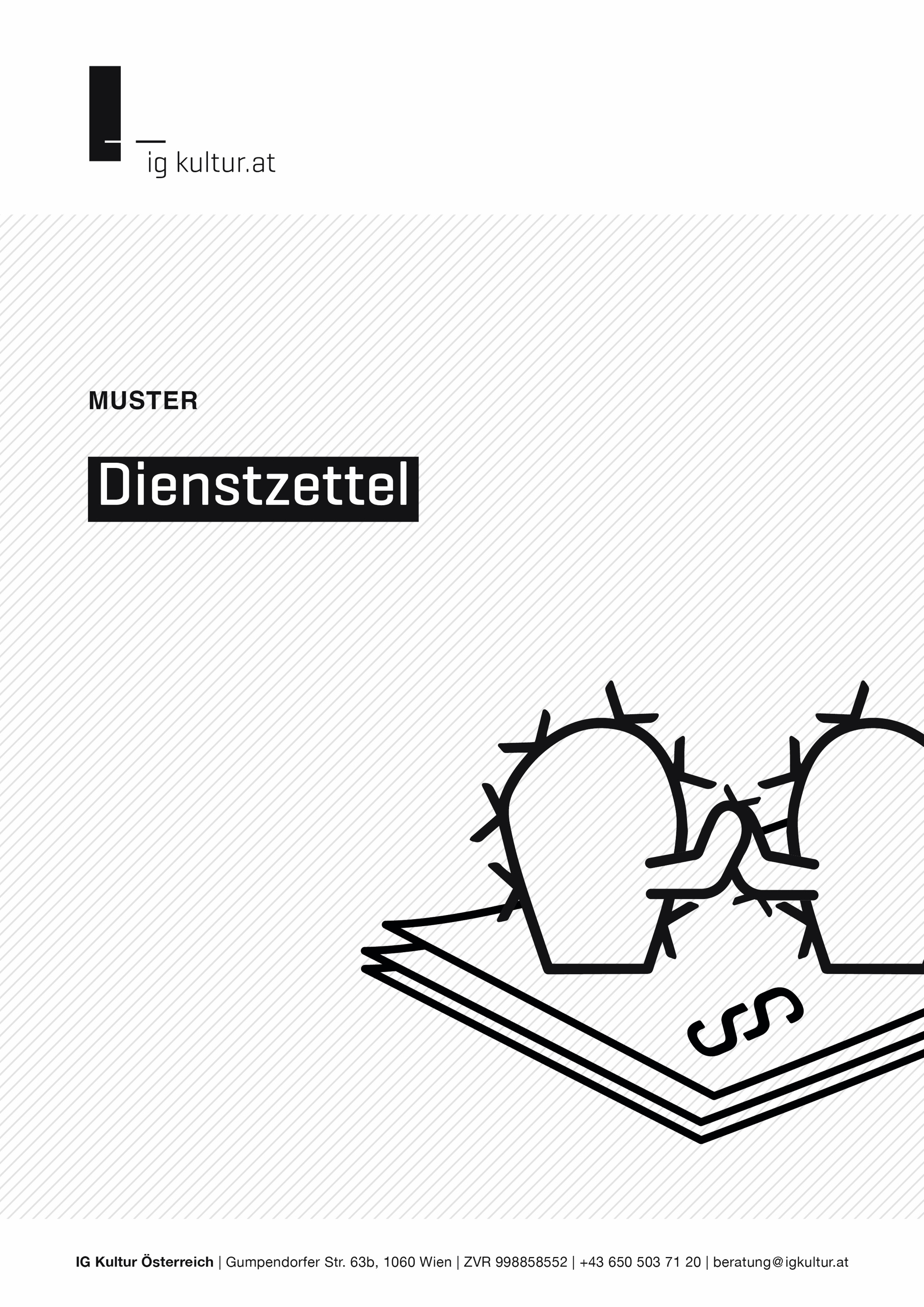 DIENSTZettelgemäß § 2 Arbeitsvertragsrecht-Anpassungsgesetz (AVRAG)Name und Anschrift des*der Arbeitgeber*in (AG)
[...............................Name..............................................]
[...............................Anschrift..........................................] 
[...............................Anschrift..........................................]		StampiglieName und Anschrift des*der Arbeitnehmer*in (AN)
[...............................Name..............................................]
[...............................Anschrift..........................................] 
[...............................Anschrift..........................................]
geb. am  [xx.xx.xxxx]Beginn des Dienstverhältnisses: [xx.xx.xxxx]
Probezeit: 		 nein 	 ja, für die Dauer von [xx Wochen/max. 1 Monat] Während der Probezeit kann das Dienstverhältnis sowohl seitens AG als auch seitens AN jederzeit mit sofortiger Wirkung, ohne Angabe von Gründen, aufgelöst werden.Befristung: 	 nein 	 ja, Ende der Befristung: [xx.xx.xxxx]  Kündigungsfrist, -termin(e) und -verfahren: 
 	für die Kündigung des Dienstverhältnisses gelten die Bestimmungen des 
 	Angestelltengesetztes. 
 	für Arbeitgeber*in: [xx Wochen/Monate] jeweils zum [xx.xx.xxxx]
	für Arbeitnehmer*in: [xx Wochen/Monate] jeweils zum [xx.xx.xxxx]
	keine (Ende mit Befristung)
Kündigungen können entsprechend den Bestimmungen des AGBG schriftlich, mündlich oder konkludent erfolgen. [alternativ falls Schriftlichkeit gewünscht ist: Kündigungen müssen bei sonstiger Rechtsunwirksamkeit schriftlich (in gedruckter oder elektronischer Form) erfolgen.] 
Es wird auf den allgemeinen Kündigungsschutz gem. § 105 ArbVG verwiesen. Dienstort: [Adresse]
 Schriftliche Zusatzvereinbarung zu Home-Office bzw Remote-Arbeit Sitz des [Unternehmens/Vereins]: 
Gemäß § 2 Abs. 2 Z. 6 wird festgehalten, dass sich der [Unternehmenssitz/Vereinssitz] in [Ort, Adresse] befindet.Tätigkeiten: 
[vorgesehene Verwendung/Funktion/Berufsbezeichnung und kurze Beschreibung der]
[wichtigsten Tätigkeitsfelder und Aufgaben....................................................................]
[.......................................................................................................................................][optional:] An Vordienstzeiten werden folgende Zeiten berücksichtigt:für das Gehalt: [xx Jahre]für den Urlaub: [xx Jahre]für weitere Ansprüche: [xx Jahre][optional:] Einstufung laut Gehaltsschema für Kulturarbeit: 
Beschäftigungsgruppe: [x ……………………….]
Berufsjahr: [xx]
nächster Vorrückungsstichtag: [xx.xx.xxxx]Das Entgelt setzt sich aus folgenden Bestandteilen zusammen:Monatsbruttogrundgehalt: € [x.xxx,xx]Weitere Entgeltbestandteile (Zulagen, Provisionen/Prämien, monatliche 
Überstundenpauschalen pro Monat für XY Überstunden, Sonderzahlungen...):
[.............................................................................................................]
[.............................................................................................................]Die Vergütung von Überstunden erfolgt gemäß Arbeitszeitgesetz.  Fälligkeit und Art der Auszahlung des Entgelts: 
Die Zahlung der monatlichen Entgeltansprüche erfolgt [im Voraus/Nachhinein]* 
bargeldlos per Überweisung an ein von dem/der AN bekanntzugebendes Bankkonto. 
Fälligkeit des Entgelts: [Monatsende/zum xx.des Monats]
Die Zahlung des 13. und 14. Monatsgehalts (Urlaubs- und Weihnachtsremuneration) erfolgt
 aliquot vierteljährlich 	 halbjährlichDer Urlaubsanspruch beträgt 
pro [Arbeitsjahr/Kalenderjahr]* [xx] Werktage 
und ab dem [xx.xx.xxxx] [xx] WerktageNormalarbeitszeit:
Die wöchentliche Normalarbeitszeit beträgt [xx] Stunden.
 	Schriftliche Zusatzvereinbarung zu gleitender Arbeitszeit
 	Verteilung der Normalarbeitszeit auf die einzelnen Wochentage
[.............................................................................................................]
[.............................................................................................................]
Für die Leistung von Mehrarbeit oder Überstunden finden die jeweils geltenden Bestimmungen des Arbeitszeit- und Arbeitsruhegesetzes Anwendung.Bei Dienstreisen gelten, wenn eine Zusatzvereinbarung oder Betriebsvereinbarung keine anderen Regelungen vorsieht, die Sätze des § 26 ESTG 1988 in seiner jeweils geltenden Fassung.Auf das Dienstverhältnis findet das Angestelltengesetz Anwendung [optional:] sowie 
 	die Sozialpartnerempfehlung der GPA mit der IG Kultur Österreich für Arbeitnehmende in gemeinnützigen Kulturorganisationen, in der jeweils geltenden Fassung
 alle zwischen Angestelltenbetriebsrat und Betriebsinhaber*in abgeschlossenen Betriebsvereinbarungen in der für den*die Arbeitnehmende*n jeweils geltenden Fassung.
Diese liegen zur Einsichtnahme im [Raumangabe im Verein] auf. Name und Anschrift des Sozialversicherungsträgers: 
Das Dienstverhältnis unterliegt der Pflichtversicherung nach ASVG. Der zuständige Krankenversicherungsträger ist: [z.B. die Österreichische Gesundheitskasse (ÖGK), 
1100 Wien, Wienerbergstraße 15-19.]Name und Anschrift der Mitarbeitervorsorgekasse der bzw. des Arbeitnehmenden: [.............................................................................................................]
[.............................................................................................................]Sonstiges:
[z.B. ist hier festzuhalten auf welche Fortbildung, die vom*von der Arbeitgeber*in bereitzustellen ist, der*die Arbeitnehmende Anspruch hat, im Falle dass eine Fortbildung aufgrund gesetzlicher Vorschriften oder Verordnungen Voraussetzung für die Ausübung der vereinbarten Tätigkeit ist]
[......................................................................................................................................................]Arbeitnehmer*in						Arbeitgeber*in_____________________					_______________________Datum							Datum_____________________					_______________________Unterschrift AN						Datum, Unterschrift AG* Nichtzutreffendes streichen